Rubric and Micro Decisions – Administrators Evidence Continued…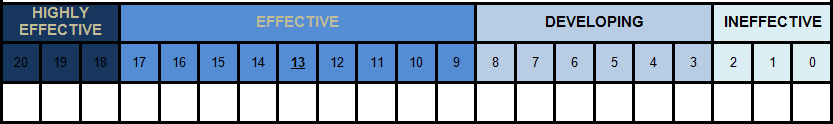 